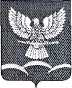 ПОСТАНОВЛЕНИАДМИНИСТРАЦИИ НОВОТИТАРОВСКОГО СЕЛЬСКОГО ПОСЕЛЕНИЯ ДИНСКОГО РАЙОНАОт   ______________                                                                                 № _______В соответствии с Гражданским кодексом РФ, статьей 29 Федерального закона от 14.11.2002 №161-ФЗ «О государственных и муниципальных унитарных предприятиях»,   Уставом Новотитаровского сельского поселения Динского района,  Решением  Совета  Новотитаровского  сельского  поселения  Динского  района от 22.06.2016 № 101-23/03 «О согласовании реорганизации муниципальных унитарных предприятий Новотитаровского сельского поселения Динского района в форме присоединения», постановлением администрации Новотитаровского сельского поселения Динского района от 01.07.2016 № 515 «О реорганизации муниципальных унитарных предприятий Новотитаровского сельского поселения Динского района в форме присоединения», п о с т а н о в л я ю:Утвердить Устав муниципального унитарного предприятия «Коммунальник» Новотитаровского сельского поселения в новой редакции (прилагается).Директору муниципального унитарного предприятия «Коммунальник» Новотитаровского сельского поселения (Загнитько) зарегистрировать Устав в установленном законом порядке.Считать утратившим силу пункт 2 постановления администрации Новотитаровского сельского поселения Динского района от 13.03.2014 № 154 «О создании муниципального унитарного предприятия «Коммунальник» с даты вступления в силу настоящего постановления.Считать утратившим силу постановление администрации Новотитаровского сельского поселения Динского района от 26.11.2009 № 1340 «О создании муниципального унитарного предприятия «Благоустройство» с даты внесения о внесении записи о прекращении деятельности присоединённого юридического лица в Единый государственный реестр юридических лиц. 5. Настоящее постановление разместить (Сизова) на официальном сайте администрации Новотитаровского сельского поселения Динского района - www.novotitarovskaya.info.          6. Контроль за исполнением настоящего постановления возложить на заместителя главы Новотитаровского сельского поселения Динского района Г.Н. Черныш.7. Настоящее постановление вступает в силу со дня его подписания. Глава Новотитаровского сельского поселения                                                                           С.К. Кошман  Об утверждении Устава муниципального унитарного предприятия «Коммунальник» Новотитаровского сельского поселения в новой редакции 